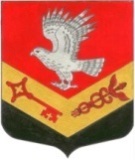 МУНИЦИПАЛЬНОЕ ОБРАЗОВАНИЕ«ЗАНЕВСКОЕ ГОРОДСКОЕ ПОСЕЛЕНИЕ»ВСЕВОЛОЖСКОГО МУНИЦИПАЛЬНОГО РАЙОНАЛЕНИНГРАДСКОЙ ОБЛАСТИСОВЕТ ДЕПУТАТОВ ЧЕТВЕРТОГО СОЗЫВАРЕШЕНИЕ18.04.2023                                                                               	№ 30 гп. Янино-1Об утверждении состава комиссии по соблюдению требований к служебномуповедению муниципальных служащих и лиц, замещающих муниципальные должности, и урегулированию конфликта интересов ворганах местного самоуправленияМО «Заневское городское поселение»Руководствуясь федеральными законами от 25.12.2008 № 273-ФЗ «О противодействии коррупции», от 02.03.2007 № 25-ФЗ «О муниципальной службе в Российской Федерации», областным законом Ленинградской области от 11.03.2008 № 14-оз «О правовом регулировании муниципальной службы в Ленинградской области», во исполнение Указа Президента Российской Федерации от 01.07.2010 № 821 «О комиссиях по соблюдению требований к служебному поведению федеральных государственных служащих и урегулированию конфликта интересов», совет депутатов муниципального образования «Заневское городское поселение» Всеволожского муниципального района Ленинградской области принялРЕШЕНИЕ:Утвердить состав комиссии по соблюдению требований к служебному поведению муниципальных служащих и лиц, замещающих муниципальные должности, и урегулированию конфликта интересов в органах местного самоуправления муниципального образования «Заневское городское поселение» Всеволожского муниципального района Ленинградской области согласно приложению.Признать утратившим силу решение совета депутатов муниципального образования «Заневское городское поселение» Всеволожского муниципального района Ленинградской области от 20.12.2022 № 73 «Об утверждении состава комиссии по соблюдению требований к служебному поведению муниципальных служащих и лиц, замещающих муниципальные должности, и урегулированию конфликта интересов в органах местного самоуправления МО «Заневское городское поселение».Настоящее решение вступает в силу с момента подписания.Настоящее решение подлежит официальному опубликованию в газете «Заневский вестник».Контроль за исполнением настоящего решения возложить на постоянно действующую депутатскую комиссию по вопросам местного самоуправления, предпринимательству и бизнесу, законности и правопорядку.Глава муниципального образования				 В.Е. КондратьевПриложение к решению от 18.04.2023 № 30Составкомиссии по соблюдению требований к служебному поведениюмуниципальных служащих и лиц, замещающих муниципальные должности,и урегулированию конфликта интересов в органах местного самоуправления муниципального образования «Заневское городское поселение»Всеволожского муниципального районаЛенинградской областиПредседатель комиссии:Председатель комиссии:Председатель комиссии:Председатель комиссии:Гречиц В.В.Гречиц В.В.– заместитель главы администрации по ЖКХ и благоустройствуЗаместитель председателя комиссии:Заместитель председателя комиссии:Заместитель председателя комиссии:Заместитель председателя комиссии:Ручкин Ю.С.– начальник отдела по организационным и общим вопросам администрацииЧлены комиссии:Члены комиссии:Члены комиссии:Члены комиссии:Алексеев В. В.– депутат совета депутатов (по согласованию) Фокина С.А.– начальник отдела бухгалтерского учета и отчетности – централизованной бухгалтерии – главный бухгалтер администрацииБогданова С.В.– начальник юридического отдела администрации Сахацкая Я.В.Гриценко А.В.– начальник сектора по взаимодействию с общественностью отдела по организационным и общим вопросам администрации– главный специалист юридического отдела администрацииБаранец С.Н.– доцент кафедры государственного и муниципального управления Северо-Западного института управления – филиала РАНХиГС (по согласованию)Секретарь комиссии:Секретарь комиссии:Секретарь комиссии:Секретарь комиссии:Сухопарова Н.В.– начальник сектора муниципальной службы и кадровой работы администрации